ОБЩИЕ СВЕДЕНИЯ Учебная дисциплина «Прикладная механика» изучается в четвертом семестре.Курсовая работа/Курсовой проект – не предусмотреныФорма промежуточной аттестации: экзаменМесто учебной дисциплины в структуре ОПОПУчебная дисциплина «Прикладная механика» относится к обязательной части Блока IОсновой для освоения дисциплины «Прикладная механика» являются результаты обучения по предшествующим дисциплинам:- Инженерная графика,- Математика,- Физика- ХимияРезультаты обучения по дисциплины «Прикладная механика» используются при изучении следующих дисциплин: -Текстильное материаловедение-Материаловедение легкой промышленности-Автоматизация измерений, контроля и испытаний-Метрология-Техническая экспертиза продукции текстильной и легкой промышленностиЦЕЛИ И ПЛАНИРУЕМЫЕ РЕЗУЛЬТАТЫ ОБУЧЕНИЯ ПО ДИСЦИПЛИНЕ Целями изучения дисциплины «Прикладная механика» являются:изучение современных методов расчета на прочность и жесткость деталей и элементов конструкций, формирование у студентов знаний основ теории, расчета и конструирования деталей и узлов общего применения, разработка и оформление конструкторской документации в соответствии со стандартами.Формирование у студентов знаний и умений использования основных законов механики для решения практических задач, возникающих при исследовании и проектировании механизмов, умений составлять расчетные модели механизмов, в том числе, с учетом их реальных свойств.Формирование знаний об основных элементах напряженного и деформированного состояний, умений составлять расчетные схемы деталей машин и элементов конструкций.Овладение студентами методикой расчета и проектирования деталей машин и узлов на основе главных критериев работоспособности, обеспечивающих качество продукции.Развитие умений выполнять инженерно-технические проекты, включая разработку рабочей документации в среде конструкторских САПРРезультатом обучения по учебной дисциплине является овладение обучающимися знаниями, умениями, навыками и опытом деятельности, характеризующими процесс формирования компетенций и обеспечивающими достижение планируемых результатов освоения учебной дисциплиныФормируемые компетенции, индикаторы достижения компетенций, соотнесённые с планируемыми результатами обучения по дисциплине:СТРУКТУРА И СОДЕРЖАНИЕ УЧЕБНОЙ ДИСЦИПЛИНЫ/МОДУЛЯОбщая трудоёмкость учебной дисциплины по учебному плану составляет:Структура учебной дисциплины для обучающихся по видам занятий (очная форма обучения)Структура учебной дисциплины для обучающихся по разделам и темам дисциплины: (очная форма обучения)Краткое содержание учебной дисциплиныОрганизация самостоятельной работы обучающихсяСамостоятельная работа студента – обязательная часть образовательного процесса, направленная на развитие готовности к профессиональному и личностному самообразованию, на проектирование дальнейшего образовательного маршрута и профессиональной карьеры.Самостоятельная работа обучающихся по дисциплине организована как совокупность аудиторных и внеаудиторных занятий и работ, обеспечивающих успешное освоение дисциплины. Аудиторная самостоятельная работа обучающихся по дисциплине выполняется на учебных занятиях под руководством преподавателя и по его заданию. Аудиторная самостоятельная работа обучающихся входит в общий объем времени, отведенного учебным планом на аудиторную работу, и регламентируется расписанием учебных занятий. Внеаудиторная самостоятельная работа обучающихся – планируемая учебная, научно-исследовательская, практическая работа обучающихся, выполняемая во внеаудиторное время по заданию и при методическом руководстве преподавателя, но без его непосредственного участия, расписанием учебных занятий не регламентируется.Внеаудиторная самостоятельная работа обучающихся включает в себя:подготовку к лекциям и лабораторным занятиям, экзамену;изучение специальной литературы;изучение разделов/тем, не выносимых на лекции и лабораторные занятия самостоятельно;выполнение практических заданий;Самостоятельная работа обучающихся с участием преподавателя в форме иной контактной работы предусматривает групповую и (или) индивидуальную работу с обучающимися и включает в себя:проведение индивидуальных и групповых консультаций по отдельным темам/разделам дисциплины;проведение консультаций перед экзаменом, Применение электронного обучения, дистанционных образовательных технологийПри реализации программы учебной дисциплины возможно применение электронного обучения и дистанционных образовательных технологий.Реализация программы учебной дисциплины с применением электронного обучения и дистанционных образовательных технологий регламентируется действующими локальными актами университета.Применяются следующий вариант реализации программы с использованием ЭО и ДОТВ электронную образовательную среду, по необходимости, могут быть перенесены отдельные виды учебной деятельности:РЕЗУЛЬТАТЫ ОБУЧЕНИЯ ПО ДИСЦИПЛИНЕ. КРИТЕРИИ ОЦЕНКИ УРОВНЯ СФОРМИРОВАННОСТИ КОМПЕТЕНЦИЙ, СИСТЕМА И ШКАЛА ОЦЕНИВАНИЯСоотнесение планируемых результатов обучения с уровнями сформированности компетенций.ОЦЕНОЧНЫЕ СРЕДСТВА ДЛЯ ТЕКУЩЕГО КОНТРОЛЯ УСПЕВАЕМОСТИ И ПРОМЕЖУТОЧНОЙ АТТЕСТАЦИИ, ВКЛЮЧАЯ САМОСТОЯТЕЛЬНУЮ РАБОТУ ОБУЧАЮЩИХСЯПри проведении контроля самостоятельной работы обучающихся, текущего контроля и промежуточной аттестации по учебной дисциплине «Прикладная механика» проверяется уровень сформированности у обучающихся компетенций и запланированных результатов обучения по дисциплине, указанных в разделе 2 настоящей программы.Формы текущего контроля успеваемости, примеры типовых заданий: Критерии, шкалы оценивания текущего контроля успеваемости:Промежуточная аттестация:Критерии, шкалы оценивания промежуточной аттестации учебной дисциплины:Система оценивания результатов текущего контроля и промежуточной аттестации.Оценка по дисциплине выставляется обучающемуся с учётом результатов текущей и промежуточной аттестации.ОБРАЗОВАТЕЛЬНЫЕ ТЕХНОЛОГИИРеализация программы предусматривает использование в процессе обучения следующих образовательных технологий:проблемная лекция;проектная деятельность;групповые дискуссии;преподавание дисциплины на основе результатов научных исследованийпоиск и обработка информации с использованием сети Интернет;дистанционные образовательные технологии;использование на лекционных занятиях видеоматериалов и наглядных пособий;ПРАКТИЧЕСКАЯ ПОДГОТОВКАПрактическая подготовка в рамках учебной дисциплины не реализуется.ОРГАНИЗАЦИЯ ОБРАЗОВАТЕЛЬНОГО ПРОЦЕССА ДЛЯ ЛИЦ С ОГРАНИЧЕННЫМИ ВОЗМОЖНОСТЯМИ ЗДОРОВЬЯПри обучении лиц с ограниченными возможностями здоровья и инвалидов используются подходы, способствующие созданию безбарьерной образовательной среды: технологии дифференциации и индивидуального обучения, применение соответствующих методик по работе с инвалидами, использование средств дистанционного общения, проведение дополнительных индивидуальных консультаций по изучаемым теоретическим вопросам и практическим занятиям, оказание помощи при подготовке к промежуточной аттестации.При необходимости рабочая программа дисциплины может быть адаптирована для обеспечения образовательного процесса лицам с ограниченными возможностями здоровья, в том числе для дистанционного обучения.Учебные и контрольно-измерительные материалы представляются в формах, доступных для изучения студентами с особыми образовательными потребностями с учетом нозологических групп инвалидов:Для подготовки к ответу на практическом занятии, студентам с ограниченными возможностями здоровья среднее время увеличивается по сравнению со средним временем подготовки обычного студента.Для студентов с инвалидностью или с ограниченными возможностями здоровья форма проведения текущей и промежуточной аттестации устанавливается с учетом индивидуальных психофизических особенностей (устно, письменно на бумаге, письменно на компьютере, в форме тестирования и т.п.). Промежуточная аттестация по дисциплине может проводиться в несколько этапов в форме рубежного контроля по завершению изучения отдельных тем дисциплины. При необходимости студенту предоставляется дополнительное время для подготовки ответа на зачете или экзамене.Для осуществления процедур текущего контроля успеваемости и промежуточной аттестации обучающихся создаются, при необходимости, фонды оценочных средств, адаптированные для лиц с ограниченными возможностями здоровья и позволяющие оценить достижение ими запланированных в основной образовательной программе результатов обучения и уровень сформированности всех компетенций, заявленных в образовательной программе.МАТЕРИАЛЬНО-ТЕХНИЧЕСКОЕ ОБЕСПЕЧЕНИЕ ДИСЦИПЛИНЫ Характеристика материально-технического обеспечения дисциплины соответствует требованиями ФГОС ВО.Материально-техническое обеспечение дисциплины при обучении с использованием традиционных технологий обучения.Материально-техническое обеспечение учебной дисциплины при обучении с использованием электронного обучения и дистанционных образовательных технологий.Технологическое обеспечение реализации программы осуществляется с использованием элементов электронной информационно-образовательной среды университета.10. УЧЕБНО-МЕТОДИЧЕСКОЕ И ИНФОРМАЦИОННОЕ ОБЕСПЕЧЕНИЕ УЧЕБНОЙ ДИСЦИПЛИНЫ11. ИНФОРМАЦИОННОЕ ОБЕСПЕЧЕНИЕ УЧЕБНОГО ПРОЦЕССА11.1. Ресурсы электронной библиотеки, информационно-справочные системы и профессиональные базы данных:11.2. Перечень программного обеспечения ЛИСТ УЧЕТА ОБНОВЛЕНИЙ РАБОЧЕЙ ПРОГРАММЫ УЧЕБНОЙ ДИСЦИПЛИНЫВ рабочую программу учебной дисциплины/модуля внесены изменения/обновления и утверждены на заседании кафедры:Министерство науки и высшего образования Российской ФедерацииМинистерство науки и высшего образования Российской ФедерацииФедеральное государственное бюджетное образовательное учреждениеФедеральное государственное бюджетное образовательное учреждениевысшего образованиявысшего образования«Российский государственный университет им. А.Н. Косыгина«Российский государственный университет им. А.Н. Косыгина(Технологии. Дизайн. Искусство)»(Технологии. Дизайн. Искусство)»Институт Текстильный институтКафедра Теоретической и прикладной механикиРАБОЧАЯ ПРОГРАММАУЧЕБНОЙ ДИСЦИПЛИНЫРАБОЧАЯ ПРОГРАММАУЧЕБНОЙ ДИСЦИПЛИНЫРАБОЧАЯ ПРОГРАММАУЧЕБНОЙ ДИСЦИПЛИНЫПрикладная механикаПрикладная механикаПрикладная механикаУровень образования бакалавриатбакалавриатНаправление подготовки27.03.01Стандартизация и метрологияПрофиль/СпециализацияИнновационные системы стандартизации и сертификацииИнновационные системы стандартизации и сертификацииСрок освоения образовательной программы по очной форме обучения4 года4 годаФорма обученияОчнаяОчнаяРабочая программа учебной дисциплины «Прикладная механика» основной профессиональной образовательной программы высшего образования, рассмотрена и одобрена на заседании кафедры, протокол №11 от 19.05.2021 г.Рабочая программа учебной дисциплины «Прикладная механика» основной профессиональной образовательной программы высшего образования, рассмотрена и одобрена на заседании кафедры, протокол №11 от 19.05.2021 г.Рабочая программа учебной дисциплины «Прикладная механика» основной профессиональной образовательной программы высшего образования, рассмотрена и одобрена на заседании кафедры, протокол №11 от 19.05.2021 г.Рабочая программа учебной дисциплины «Прикладная механика» основной профессиональной образовательной программы высшего образования, рассмотрена и одобрена на заседании кафедры, протокол №11 от 19.05.2021 г.Разработчик рабочей программы «Прикладная механика»Разработчик рабочей программы «Прикладная механика»Разработчик рабочей программы «Прикладная механика»Разработчик рабочей программы «Прикладная механика»д.т.н., профессорХейло С.В.Хейло С.В.Заведующий кафедрой:Заведующий кафедрой:д.т.н., профессор Хейло С.В.Код и наименование компетенцииКод и наименование индикаторадостижения компетенцииПланируемые результаты обучения по дисциплине ОПК-1Способен анализировать задачи профессиональной деятельности на основе положений, законов и методов в области естественных наук и математикиИД-ОПК-1.2Решение задач профессиональной деятельности с использованием естественнонаучных законов и  математических методов ЗНАЕТ    устройства и принципы работы машины и оборудования, расчеты и методы проектирования деталей и узлов машин УМЕЕТ использовать  при проектировании  элементов конструкций машин и узлов известные методы  исследований.ПРИМЕНЯЕТ методы расчетов сопротивления материалов и деталей машин и узлов для решения основных задач деятельности.ОПК-1Способен анализировать задачи профессиональной деятельности на основе положений, законов и методов в области естественных наук и математикиИД-ОПК-1.3Анализ и формулирование выводов по результатам полученных с применением положений, законов и методов в области естественных наук и математики  решенийЗНАЕТ    устройства и принципы работы машины и оборудования, расчеты и методы проектирования деталей и узлов машин УМЕЕТ использовать  при проектировании  элементов конструкций машин и узлов известные методы  исследований.ПРИМЕНЯЕТ методы расчетов сопротивления материалов и деталей машин и узлов для решения основных задач деятельности.ОПК-2.Способен формулировать задачи профессиональной деятельности на основе знаний профильных разделов математических и естественнонаучных дисциплинИД-ПК-2.1Обобщение данных, полученных в результате профессиональной деятельности, и выявление проблем, требующих решенияЗНАЕТ основные условия и требования к работе оборудования и машин, критерии их работоспособностиУМЕЕТ  решать задачи на основе при выборе оптимальной конструкции, узлов и деталей машин и обобщить полученный результат ПРИМЕНЯЕТ методы расчетов прикладной механики  при определении прочностных характеристик материалов , конструкций и узлов машин и оборудованияОчная форма обучения5з.е.180час.Структура и объем дисциплиныСтруктура и объем дисциплиныСтруктура и объем дисциплиныСтруктура и объем дисциплиныСтруктура и объем дисциплиныСтруктура и объем дисциплиныСтруктура и объем дисциплиныСтруктура и объем дисциплиныСтруктура и объем дисциплиныСтруктура и объем дисциплиныОбъем дисциплины по семестрамформа промежуточной аттестациивсего, часКонтактная аудиторная работа, часКонтактная аудиторная работа, часКонтактная аудиторная работа, часКонтактная аудиторная работа, часСамостоятельная работа обучающегося, часСамостоятельная работа обучающегося, часСамостоятельная работа обучающегося, часОбъем дисциплины по семестрамформа промежуточной аттестациивсего, часлекции, часпрактические занятия, часлабораторные занятия, часпрактическая подготовка, часкурсовая работа/курсовой проектсамостоятельная работа обучающегося, часпромежуточная аттестация, час4 семестрэкзамен1803015306935Всего:экзамен1803015306935Планируемые (контролируемые) результаты освоения: код(ы) формируемой(ых) компетенции(й) и индикаторов достижения компетенцийНаименование разделов, тем;форма(ы) промежуточной аттестацииВиды учебной работыВиды учебной работыВиды учебной работыВиды учебной работыСамостоятельная работа, часВиды и формы контрольных мероприятий, обеспечивающие по совокупности текущий контроль успеваемости;формы промежуточного контроля успеваемостиПланируемые (контролируемые) результаты освоения: код(ы) формируемой(ых) компетенции(й) и индикаторов достижения компетенцийНаименование разделов, тем;форма(ы) промежуточной аттестацииКонтактная работаКонтактная работаКонтактная работаКонтактная работаСамостоятельная работа, часВиды и формы контрольных мероприятий, обеспечивающие по совокупности текущий контроль успеваемости;формы промежуточного контроля успеваемостиПланируемые (контролируемые) результаты освоения: код(ы) формируемой(ых) компетенции(й) и индикаторов достижения компетенцийНаименование разделов, тем;форма(ы) промежуточной аттестацииЛекции, часПрактические занятия, часЛабораторные работы, часПрактическая подготовка, часСамостоятельная работа, часВиды и формы контрольных мероприятий, обеспечивающие по совокупности текущий контроль успеваемости;формы промежуточного контроля успеваемостиЧетвертый семестрЧетвертый семестрЧетвертый семестрЧетвертый семестрЧетвертый семестрЧетвертый семестрЧетвертый семестрОПК 1ИД-ОПК-3.1 ОПК  8ИД-ОПК-8.2ПК 4ИД-ПК-4.1ИД-ПК-4.3Раздел I. Сопротивление материалов1261015УСТНЫЙ ОПРОС Защита лабораторной работа №1.1-1.5Проверка ИДЗ№1, 2ОПК 1ИД-ОПК-3.1 ОПК  8ИД-ОПК-8.2ПК 4ИД-ПК-4.1ИД-ПК-4.3Тема 1.1Основные понятия и методы прикладной механики. 2хОПК 1ИД-ОПК-3.1 ОПК  8ИД-ОПК-8.2ПК 4ИД-ПК-4.1ИД-ПК-4.3Тема 1.2Растяжение и сжатие стержней2хОПК 1ИД-ОПК-3.1 ОПК  8ИД-ОПК-8.2ПК 4ИД-ПК-4.1ИД-ПК-4.3Тема 1.3Кручение стержней круглого и кольцевого сечения2хОПК 1ИД-ОПК-3.1 ОПК  8ИД-ОПК-8.2ПК 4ИД-ПК-4.1ИД-ПК-4.3Тема 1.4Геометрические характеристики сечений стержня.2хОПК 1ИД-ОПК-3.1 ОПК  8ИД-ОПК-8.2ПК 4ИД-ПК-4.1ИД-ПК-4.3Тема 1.5Изгиб2хОПК 1ИД-ОПК-3.1 ОПК  8ИД-ОПК-8.2ПК 4ИД-ПК-4.1ИД-ПК-4.3Тема 1.6Основы теории напряжённого состояния. Прочность при динамических нагрузках. Колебания. Устойчивость стержней2хОПК 1ИД-ОПК-3.1 ОПК  8ИД-ОПК-8.2ПК 4ИД-ПК-4.1ИД-ПК-4.3Лабораторная работа 1.1Испытания на растяжение образца из стали 2хОПК 1ИД-ОПК-3.1 ОПК  8ИД-ОПК-8.2ПК 4ИД-ПК-4.1ИД-ПК-4.3Лабораторная работа 1.2Определение модуля упругости первого рода2хОПК 1ИД-ОПК-3.1 ОПК  8ИД-ОПК-8.2ПК 4ИД-ПК-4.1ИД-ПК-4.3Лабораторная работа 1.3Определение модуля упругостивторого рода материала2хОПК 1ИД-ОПК-3.1 ОПК  8ИД-ОПК-8.2ПК 4ИД-ПК-4.1ИД-ПК-4.3Лабораторная работа 1.4Определение прогибов и углов поворота статически определимой балки2хОПК 1ИД-ОПК-3.1 ОПК  8ИД-ОПК-8.2ПК 4ИД-ПК-4.1ИД-ПК-4.3Лабораторная работа 1.5Косой изгиб бруса2хПрактическое занятие №1.1Растяжение-сжатие2Практическое занятие №1.2Кручение2Практическое занятие №1.3Изгиб2ОПК 1ИД-ОПК-3.1 ОПК  8ИД-ОПК-8.2ПК 4ИД-ПК-4.1ИД-ПК-4.3Раздел II. Основы проектирования машин1892017УСТНЫЙ ОПРОС, Защита лабораторной работа №2.1-2.8ОПК 1ИД-ОПК-3.1 ОПК  8ИД-ОПК-8.2ПК 4ИД-ПК-4.1ИД-ПК-4.3Тема 2.1Основы расчета и конструирование деталей машин. Соединения деталей машин. Резьбовые соединения.2хОПК 1ИД-ОПК-3.1 ОПК  8ИД-ОПК-8.2ПК 4ИД-ПК-4.1ИД-ПК-4.3Тема 32.2Расчет на прочность резьбовых соединений. Шпоночные и шлицевые соединения2хОПК 1ИД-ОПК-3.1 ОПК  8ИД-ОПК-8.2ПК 4ИД-ПК-4.1ИД-ПК-4.3Тема 2.3Соединения деталей с посадкой. Сварные, паяные и клеевые соединения2хОПК 1ИД-ОПК-3.1 ОПК  8ИД-ОПК-8.2ПК 4ИД-ПК-4.1ИД-ПК-4.3Тема 2.4Механические передачи. Зубчатые цилиндрические передачи2хОПК 1ИД-ОПК-3.1 ОПК  8ИД-ОПК-8.2ПК 4ИД-ПК-4.1ИД-ПК-4.3Тема 2.6Червячные передачи2хОПК 1ИД-ОПК-3.1 ОПК  8ИД-ОПК-8.2ПК 4ИД-ПК-4.1ИД-ПК-4.3Тема 2.7Ременные передачи. Цепные передачи. 2хОПК 1ИД-ОПК-3.1 ОПК  8ИД-ОПК-8.2ПК 4ИД-ПК-4.1ИД-ПК-4.3Тема 2.8Подшипники качения. Подшипники скольжения2хОПК 1ИД-ОПК-3.1 ОПК  8ИД-ОПК-8.2ПК 4ИД-ПК-4.1ИД-ПК-4.3Тема. 2.9.Основы робототехники2ОПК 1ИД-ОПК-3.1 ОПК  8ИД-ОПК-8.2ПК 4ИД-ПК-4.1ИД-ПК-4.3Лабораторная работа №2.1Изучение крепежных деталей и резьбовых соединений 2хОПК 1ИД-ОПК-3.1 ОПК  8ИД-ОПК-8.2ПК 4ИД-ПК-4.1ИД-ПК-4.3Лабораторная работа №2.2Определение нагрузочной способности шлицевых и шпоночных соединений2хОПК 1ИД-ОПК-3.1 ОПК  8ИД-ОПК-8.2ПК 4ИД-ПК-4.1ИД-ПК-4.3Лабораторная работа №2.3Исследование прочности сварных соединений2хОПК 1ИД-ОПК-3.1 ОПК  8ИД-ОПК-8.2ПК 4ИД-ПК-4.1ИД-ПК-4.3Лабораторная работа №2.4Изучение конструкции привода ленточноготранспортёра и его кинематическо-силовой расчёт2хОПК 1ИД-ОПК-3.1 ОПК  8ИД-ОПК-8.2ПК 4ИД-ПК-4.1ИД-ПК-4.3Лабораторная работа №2.5Изучение конструкций и определение основных параметровцилиндрических зубчатых редукторов4хОПК 1ИД-ОПК-3.1 ОПК  8ИД-ОПК-8.2ПК 4ИД-ПК-4.1ИД-ПК-4.3Лабораторная работа №2.6Изучение конструкции червячного редуктора4хОПК 1ИД-ОПК-3.1 ОПК  8ИД-ОПК-8.2ПК 4ИД-ПК-4.1ИД-ПК-4.3Лабораторная работа №2.7Изучение конструкций подшипников каченияи определение их основных параметров2хОПК 1ИД-ОПК-3.1 ОПК  8ИД-ОПК-8.2ПК 4ИД-ПК-4.1ИД-ПК-4.3Лабораторная работа №2.8Исследование конструкции робота-дельта2хПрактическое занятие №2.1Расчет соединений4Практическое занятие №2.2Расчет механических передач5ЭкзаменХхХх27Экзамен по билетамИТОГО за четвертый семестр30153069№ ппНаименование раздела и темы дисциплиныНаименование раздела и темы дисциплиныСодержание раздела (темы)Содержание раздела (темы)Раздел 1Раздел 1Раздел 1Раздел 1Раздел 1Раздел 1Тема 1.1Основные понятия и методы прикладной механики. Основные понятия и методы прикладной механики. Предмет и задачи курса. Понятия прочности, жёсткости, абсолютно твердого и деформируемого твердого тела. Реальный объект и расчётная схема. Сплошное или однородное тело. Изотропные и анизотропные тела. Силы внешние и внутренние. Виды связей и замена связей их реакциями. Метод сечений. Нормальные и касательные напряжения. Перемещения и деформации. Закон Гука. Критерии прочности при статической нагрузке. Условие прочности, расчетные, предельные и допускаемые напряжения, коэффициент запаса.Предмет и задачи курса. Понятия прочности, жёсткости, абсолютно твердого и деформируемого твердого тела. Реальный объект и расчётная схема. Сплошное или однородное тело. Изотропные и анизотропные тела. Силы внешние и внутренние. Виды связей и замена связей их реакциями. Метод сечений. Нормальные и касательные напряжения. Перемещения и деформации. Закон Гука. Критерии прочности при статической нагрузке. Условие прочности, расчетные, предельные и допускаемые напряжения, коэффициент запаса.Тема 1.2Растяжение и сжатие стержнейРастяжение и сжатие стержнейВнутренние силы и напряжения в поперечном сечении стержня. Удлинения стержня и закон Гука. Характер зависимости между напряжениями и деформациями. Техника построения эпюр внутренних сил, напряжений и перемещений сечений для ступенчатого стержня. Расчет на прочность по допускаемым напряжениям. Условие прочности. Проектировочный расчет. Определение допускаемой нагрузки. Поверочный расчет. Фактический запас прочности. Механические характеристики материала. Диаграмма растяжения образца из малоуглеродистой стали. Внутренние силы и напряжения в поперечном сечении стержня. Удлинения стержня и закон Гука. Характер зависимости между напряжениями и деформациями. Техника построения эпюр внутренних сил, напряжений и перемещений сечений для ступенчатого стержня. Расчет на прочность по допускаемым напряжениям. Условие прочности. Проектировочный расчет. Определение допускаемой нагрузки. Поверочный расчет. Фактический запас прочности. Механические характеристики материала. Диаграмма растяжения образца из малоуглеродистой стали. Тема 1.3Кручение стержней круглого и кольцевого сеченияКручение стержней круглого и кольцевого сеченияЧистый сдвиг и его особенности. Кручение стержня круглого и кольцевого поперечных сечений. Внутренние силовые факторы при кручении. Касательные напряжения и угловые деформации. Техника построения эпюр внутренних силовых факторов, напряжений и угловых перемещений сечений при кручении ступенчатого стержня. Расчет на прочность по допускаемым напряжениям при кручении стержня.Чистый сдвиг и его особенности. Кручение стержня круглого и кольцевого поперечных сечений. Внутренние силовые факторы при кручении. Касательные напряжения и угловые деформации. Техника построения эпюр внутренних силовых факторов, напряжений и угловых перемещений сечений при кручении ступенчатого стержня. Расчет на прочность по допускаемым напряжениям при кручении стержня.Тема 1.4Геометрические характеристики сечений стержняГеометрические характеристики сечений стержняСтатические моменты сечения. Моменты инерции сечения. Главные оси и главные моменты инерции.Статические моменты сечения. Моменты инерции сечения. Главные оси и главные моменты инерции.Тема 1.5ИзгибИзгибВнутренние силовые факторы в поперечных сечениях стержня при изгибе. Напряжения при чистом изгибе. Напряжения при поперечном изгибе. Перемещения при изгибе. Прямой и косой изгиб. Внецентренное растяжение-сжатие. Техника построения эпюр внутренних силовых факторов и напряжений в поперечных сечениях стержня при изгибе. Расчет на прочность при изгибе стержня.Внутренние силовые факторы в поперечных сечениях стержня при изгибе. Напряжения при чистом изгибе. Напряжения при поперечном изгибе. Перемещения при изгибе. Прямой и косой изгиб. Внецентренное растяжение-сжатие. Техника построения эпюр внутренних силовых факторов и напряжений в поперечных сечениях стержня при изгибе. Расчет на прочность при изгибе стержня.Тема 1.6Основы теории напряжённого состояния. Прочность при динамических нагрузках. Колебания. Устойчивость стержнейОсновы теории напряжённого состояния. Прочность при динамических нагрузках. Колебания. Устойчивость стержнейНапряженное состояние в точке. Напряжения на трех взаимно перпендикулярных площадках. Главные оси и главные напряжения. Виды напряженного состояния. Расчёт на прочность при сложном напряжённом состоянии.Напряженное состояние в точке. Напряжения на трех взаимно перпендикулярных площадках. Главные оси и главные напряжения. Виды напряженного состояния. Расчёт на прочность при сложном напряжённом состоянии.Раздел 2Раздел 2Раздел 2Тема 2.1Основы расчета и конструирование деталей машин. Соединения деталей машин. Резьбовые соединения.Основы расчета и конструирование деталей машин. Соединения деталей машин. Резьбовые соединения.Основные понятия. Классификация деталей и узлов общемашиностроительного применения. Критерии работоспособности и надежности деталей машин. Расчётная нагрузка. Методы оценки прочности деталей машин. Общие правила конструирования деталей и узлов машин. Конструкционные материалы в машиностроении.Основные понятия. Классификация деталей и узлов общемашиностроительного применения. Критерии работоспособности и надежности деталей машин. Расчётная нагрузка. Методы оценки прочности деталей машин. Общие правила конструирования деталей и узлов машин. Конструкционные материалы в машиностроении.Тема 2.2Расчет на прочность резьбовых соединений.Расчет на прочность резьбовых соединений.Соединения деталей машин и их классификация. Резьбовые соединения: назначение, классификация, основные крепёжные детали и их геометрические параметры. Основы теории винтовой пары. Расчёты на прочность винтов при различных видах нагрузки.Соединения деталей машин и их классификация. Резьбовые соединения: назначение, классификация, основные крепёжные детали и их геометрические параметры. Основы теории винтовой пары. Расчёты на прочность винтов при различных видах нагрузки.Тема 2.3Шпоночные и шлицевые соединенияШпоночные и шлицевые соединенияНазначение шпоночных и шлицевых соединений. Их отличие. Методы расчетов соединенийНазначение шпоночных и шлицевых соединений. Их отличие. Методы расчетов соединенийТема 2.4Соединения деталей с посадкой. Сварные, паяные и клеевые соединенияСоединения деталей с посадкой. Сварные, паяные и клеевые соединенияОбщие сведения о сварке и сварных соединениях, их назначение, классификация и критерии работоспособности. Особенности конструкций и расчёты на прочность стыковых, нахлёсточных и тавровых соединений. Особенности конструкций и расчёты на прочность соединений контактной сваркой. Общая характеристика паяных и клеевых соединенийОбщие сведения о сварке и сварных соединениях, их назначение, классификация и критерии работоспособности. Особенности конструкций и расчёты на прочность стыковых, нахлёсточных и тавровых соединений. Особенности конструкций и расчёты на прочность соединений контактной сваркой. Общая характеристика паяных и клеевых соединенийТема 2.5Механические передачи. Зубчатые цилиндрические передачиМеханические передачи. Зубчатые цилиндрические передачиНазначение и структура механического привода. Механические передачи. Классификация передач. Основные параметры механических передач. Общие сведения о фрикционных, ременных и цепных передачах. Зубчатые передачи: принцип действия, классификация, области применения, достоинства и недостатки, критерии работоспособности и расчёта. Материалы зубчатых колёс и допускаемые напряжения.Назначение и структура механического привода. Механические передачи. Классификация передач. Основные параметры механических передач. Общие сведения о фрикционных, ременных и цепных передачах. Зубчатые передачи: принцип действия, классификация, области применения, достоинства и недостатки, критерии работоспособности и расчёта. Материалы зубчатых колёс и допускаемые напряжения.Тема 2.6Червячные передачиЧервячные передачиПринцип действия, классификация, области применения, достоинства и недостатки. Геометрия и кинематика. Критерии работоспособности и расчёта. Материалы и допускаемые напряжения. Силы в зацеплении и расчётная нагрузка. Расчёты на сопротивление усталости по контактным напряжениям и напряжениям изгиба зубьев колёса.Принцип действия, классификация, области применения, достоинства и недостатки. Геометрия и кинематика. Критерии работоспособности и расчёта. Материалы и допускаемые напряжения. Силы в зацеплении и расчётная нагрузка. Расчёты на сопротивление усталости по контактным напряжениям и напряжениям изгиба зубьев колёса.Тема 2.7Ременные передачи. Цепные передачи. ВариаторыРеменные передачи. Цепные передачи. ВариаторыРеменные передачи, свойства, назначение. Цепные передачи, свойства, назначение. Отличие передач. Расчет на прочность. Ременные передачи, свойства, назначение. Цепные передачи, свойства, назначение. Отличие передач. Расчет на прочность. Тема 2.8Подшипники качения. Подшипники скольженияПодшипники качения. Подшипники скольженияНазначение и области применения подшипников. Подшипники скольжения и качения. Классификация и условные обозначения подшипников качения, особенности конструкций и материалы, достоинства и недостатки. Критерии работоспособности подшипников качения и их расчёт (выбор) по заданной долговечности.Назначение и области применения подшипников. Подшипники скольжения и качения. Классификация и условные обозначения подшипников качения, особенности конструкций и материалы, достоинства и недостатки. Критерии работоспособности подшипников качения и их расчёт (выбор) по заданной долговечности.Тема 2.9Валы и оси. Конструкция, материалы, основы расчета. Муфты. Классификация и подбор стандартных муфтВалы и оси. Конструкция, материалы, основы расчета. Муфты. Классификация и подбор стандартных муфтВалы, оси – виды, назначение. Проектный расчет валов. Расчет на прочность. Способы соединения вала, оси. Назначение и классификация муфт приводов машин. Выбор стандартных муфт. Характеристика и конструктивные особенности основных типов муфт.Валы, оси – виды, назначение. Проектный расчет валов. Расчет на прочность. Способы соединения вала, оси. Назначение и классификация муфт приводов машин. Выбор стандартных муфт. Характеристика и конструктивные особенности основных типов муфт.Тема 2.10Основы робототехники.Основы робототехники.Виды роботов. Степени свободы. Области применения. Основные характеристики роботовВиды роботов. Степени свободы. Области применения. Основные характеристики роботовЛабораторные занятияЛабораторные занятияЛабораторные занятияЛабораторные занятияЛабораторные занятияЛабораторная работа №1Лабораторная работа №1Испытания на растяжение образца из стали Испытания на растяжение образца из стали Изучить на опыте поведение пластичного материала при растяжении и определить характеристики прочности и пластичности образца малоуглеродистой сталиЛабораторная работа №2 Лабораторная работа №2 Определение модуля упругости первого родаОпределение модуля упругости первого родаЭкспериментальным путём проверить действие закона Гука при растяжении и определить модуль упругости первого рода Е образца алюминиевого сплава.Лабораторная работа №3Лабораторная работа №3Определение модуля упругостивторого рода материалаОпределение модуля упругостивторого рода материалаПроверить экспериментально закон Гука при кручении и определить модуль упругости второго рода (модуль сдвига) стали.Лабораторная работа №4Лабораторная работа №4Определение прогибов и углов поворота статически определимой балкиОпределение прогибов и углов поворота статически определимой балкиОзнакомиться с методикой экспериментального определения прогибов и углов поворота изгибаемой балки, сопоставить полученные результаты с данными теоретического расчета этих величин.Лабораторная работа №5Лабораторная работа №5Косой изгиб брусаКосой изгиб брусаОзнакомиться на опыте с явлением косого изгиба; вычислить теоретически и определить экспериментально перемещение свободного конца бруса.Лабораторная работа №6Лабораторная работа №6Изучение крепежных деталей и резьбовых соединений Изучение крепежных деталей и резьбовых соединений Изучить сортамент крепёжных деталей (болтов, винтов, шпилек, гаек, шайб), их условные обозначения по стандартам, основные виды резьбовых соединений, применяемых в машиностроение, и способы их стопорения, т.е. фиксации относительно болта или шпильки положения затянутой гайкиЛабораторная работа №7Лабораторная работа №7Определение нагрузочной способности шлицевых и шпоночных соединенийОпределение нагрузочной способности шлицевых и шпоночных соединенийИзучить конструкции шпоночных и шлицевых соединений, определить геометрические параметры стандартных шпонок и шлицов и осуществить проверку работоспособности этих соединений при заданных условиях эксплуатации.Лабораторная работа №8Лабораторная работа №8Исследование прочности сварных соединенийИсследование прочности сварных соединенийизучить особенности конструкции различных видов сварных соединений и расчётно-экспериментальным путём оценить их прочность при растяжении.Лабораторная работа №9Лабораторная работа №9Изучение конструкции привода ленточноготранспортёра и его кинематическо-силовой расчётИзучение конструкции привода ленточноготранспортёра и его кинематическо-силовой расчётИзучение назначения, состава и особенностей конструкций основных элементов привода транспортёра, определение кинематических и силовых характеристик приводаЛабораторная работа №10Лабораторная работа №10Изучение конструкций и определение основных параметровцилиндрических зубчатых редукторовИзучение конструкций и определение основных параметровцилиндрических зубчатых редукторовИзучение конструкций цилиндрических зубчатых редукторов и порядка их сборки-разборки, определение основных параметров зубчатых передач редуктора.Лабораторная работа №11Лабораторная работа №11Изучение конструкции червячного редуктораИзучение конструкции червячного редуктораИзучение конструкции червячного редуктора; аналитическое и экспериментальное определение коэффициентов полезного действия привода лабораторного стенда и входящего в его состав червячного редуктораЛабораторная работа №12Лабораторная работа №12Изучение конструкций подшипников каченияи определение их основных параметровИзучение конструкций подшипников каченияи определение их основных параметровИзучение классификаций, особенностей конструкций подшипников качения и систему их условных обозначений, определение их основных параметров и выполнение расчётов на долговечность исследуемых подшипниковЛабораторная работа №13 Лабораторная работа №13 Исследование конструкции робота-дельтаИсследование конструкции робота-дельтаИсследование конструкции механизма с тремя степенями свободы, определение числа степеней свободы, и возможные перемещения исполнительного органа. Практическое занятие 1.1Практическое занятие 1.1Растяжение-сжатиеРастяжение-сжатиеРешение задач по определению внутренних усилий, напряжений и перемещений. Построение эпюр. Определение опасного сечения стержня.Практическое занятие 1.2.Практическое занятие 1.2.КручениеКручениеРешение задач по определению внутренних усилий, напряжений и перемещений. Построение эпюр. Определение опасного сечения стержня.Практическое занятие №1.3Практическое занятие №1.3ИзгибИзгибРешение задач по определению внутренних усилий, напряжений и перемещений. Построение эпюр. Определение опасного сечения стержня.Практическое занятие №1.4Практическое занятие №1.4Расчет соединенийРасчет соединенийРасчет резьбовых соединений. Расчет шпоночных и шлицевых соединений. Расчет сварных соединений. Расчет соединений с натягомПрактическое занятие №1.5Практическое занятие №1.5Расчет механических передачРасчет механических передачРасчет механических передач. Расчет привода ленточного транспортера. Расчет зубчатых цилиндрических передач червячных передач. Определение ресурса подшипника каченияиспользованиеЭО и ДОТиспользование ЭО и ДОТобъем, часвключение в учебный процесссмешанное обучениелекции30в соответствии с расписанием учебных занятий смешанное обучениелабораторные занятия30в соответствии с расписанием учебных занятий Уровни сформированности компетенции(-й)Итоговое количество балловв 100-балльной системепо результатам текущей и промежуточной аттестацииОценка в пятибалльной системепо результатам текущей и промежуточной аттестацииПоказатели уровня сформированности общепрофессиональной(-ых) компетенцийУровни сформированности компетенции(-й)Итоговое количество балловв 100-балльной системепо результатам текущей и промежуточной аттестацииОценка в пятибалльной системепо результатам текущей и промежуточной аттестацииОПК 1ИД-ОПК-3.1 ОПК  8ИД-ОПК-8.2ПК 4ИД-ПК-4.1ИД-ПК-4.3высокийотлично/зачтено (отлично)/зачтеноОбучающийся:исчерпывающе и логически стройно излагает учебный материал, умеет связывать теорию с практикой, справляется с решением задач высокого уровня сложности, правильно обосновывает принятые решенияпоказывает основные научно-технические источники для расчетов на прочность-жесткость-упругость деталей и узлов машин.использует современные основные научно- технические источники по расчетам на прочность деталей и узлов машин.свободно ориентируется в учебной и профессиональной литературе;дает развернутые, исчерпывающие, профессионально грамотные ответы на вопросы, в том числе, дополнительные.повышенныйхорошо/зачтено (хорошо)/зачтеноОбучающийся:достаточно подробно, грамотно и по существу излагает изученный материал, приводит и раскрывает в тезисной форме основные понятия и законы механики твёрдого деформируемого тела для расчёта сложного напряжённого состояния деталей машин и узлов;допускает единичные негрубые ошибки;достаточно хорошо ориентируется в учебной и профессиональной литературе;ответ отражает знание теоретического и практического материала, не допуская существенных неточностей.базовыйудовлетворительно/зачтено (удовлетворительно)/зачтеноОбучающийся:демонстрирует теоретические знания основного учебного материала дисциплины в объеме, необходимом для дальнейшего освоения ОПОП;с неточностями излагает основные положения теоретической и прикладной механики, сопротивления материалов, расчётов на прочность деталей и узлов машин,демонстрирует фрагментарные знания основной учебной литературы по дисциплине;ответ отражает знания на базовом уровне теоретического и практического материала в объеме, необходимом для дальнейшей учебы и предстоящей работы по профилю обучения.низкийнеудовлетворительно/не зачтеноОбучающийся:демонстрирует фрагментарные знания теоретического и практического материала, допускает грубые ошибки при его изложении на занятиях и в ходе промежуточной аттестации;испытывает серьёзные затруднения в применении теоретических положений при решении практических задач профессиональной направленности стандартного уровня сложности, не владеет необходимыми для этого навыками и приёмами;выполняет задания только по образцу и под руководством преподавателя;ответ отражает отсутствие знаний на базовом уровне теоретического и практического материала в объеме, необходимом для дальнейшей учебы.№ ппФормы текущего контроляПримеры типовых заданийЛабораторная работа №21. Запишите формулу закона Гука для растяжения.2. Что такое нормальное напряжение, и в каких единицах оно измеряется?3. Что такое абсолютное удлинение?4. Что такое относительная линейная деформация?5. Как вычислить нормальное напряжение при растяжении?6. Что такое модуль упругости первого рода материала?7. В каких единицах измеряется модуль упругости материала первого рода?8. Чем измеряют удлинение образца при проведении лабораторной работы?9. Как создается растягивающее усилие на образце?10. До какого напряжения справедлив закон Гука?Лабораторная работа № 2Что такое кручение?Напишите формулу закона Гука при сдвиге?Напишите формулу закона Гука при кручении?Что такое касательное напряжение?Что такое модуль упругости второго рода материала?До какого напряжения справедлив закон Гука?По какой формуле вычисляется угол закручивания?Какая зависимость между углом закручивания и крутящим моментом?Чем измеряется крутящий момент и угол поворота? Напишите формулу полярного момента инерции тонкостенной трубы?Лабораторная работа №3Какие существуют виды перемещений сечений балки при ее изгибе?Какие методы определения перемещений в статически определимых балках Вы знаете?Каков физический смысл констант интегрирования в универсальных уравнениях?Как определяются константы интегрирования?Каким образом измеряют прогиб балки?Каким образом измеряют угол поворота сечения?Для чего использовали условие симметрии в данной работе?Какие перемещения учитывают при изгибе балки?Какое соотношение между прогибом и углом поворота сечения балки?Где надо расположить начало системы координат в данной работе?Устный опрос.Лекция . Тема 2.11. Назначение механических передач2. Основные кинематические параметры механических передач3. Классификация передачУстный попросЛекция. Тема 2.21.Что такое растяжение2. Как определяется напряжение при растяжении3. В чем измеряется напряжениеИДЗ №1Индивидуальное домашнее задание № 1 Определить внутренние силовые факторы, напряжения и линейные перемещения поперечных сечений бруса, схема нагружения которого дана на рис. 1. Построить их эпюры вдоль оси бруса и из условия его прочности при растяжении-сжатии определить минимально допустимые площади сечений А1, А2 и А3, если известно, что сила F=20кН, расстояние l=100мм, предел текучести материала бруса σТ=240МПа, допускаемое значение коэффициента запаса прочности [S]=3.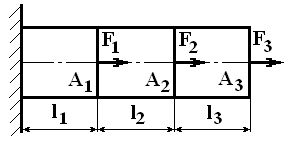 Рис. 1Исходные данные по вариантам:Наименование оценочного средства (контрольно-оценочного мероприятия)Критерии оцениванияШкалы оцениванияШкалы оцениванияНаименование оценочного средства (контрольно-оценочного мероприятия)Критерии оценивания100-балльная системаПятибалльная системаЗащита лабораторной работы(письменный отчет с результатами выполненных экспериментально-практических заданий)Работа выполнена полностью, отчет представлен грамотно оформленным по предъявляемым требованиям. Нет ошибок в логических рассуждениях, сформулированы выводы по исследуемым зависимостям. Возможно наличие одной неточности или описки, не являющиеся следствием незнания или непонимания учебного материала. Обучающийся показал полный объем знаний, умений в освоении пройденной темы и применение ее на практике.5Защита лабораторной работы(письменный отчет с результатами выполненных экспериментально-практических заданий)Работа выполнена полностью, отчет представлен оформленным по предъявляемым требованиям, но обоснований шагов решения недостаточно. Допущена одна ошибка или два-три недочета.4Защита лабораторной работы(письменный отчет с результатами выполненных экспериментально-практических заданий)Допущены более одной ошибки или более двух-трех недочетов 3Защита лабораторной работы(письменный отчет с результатами выполненных экспериментально-практических заданий)Работа выполнена не полностью. Допущены грубые ошибки. Работа не выполнена2Устный опросДал правильный ответЗачтеноУстный опросНе знаетНе зачтеноФорма промежуточной аттестацииТиповые контрольные задания и иные материалыдля проведения промежуточной аттестации:Экзамен: в устной форме по билетам, включающим 3 вопросаБилет №1.Соединения. Классификация. Типы и элементы резьбовых соединений. Материалы.2.Червячные передачи: кинематическая схема, кинематика, особенности конструкций и геометрии червяка, достоинства. 3. Напряжения и деформации при чистом сдвиге.Билет №21. Основы расчета резьбового соединения, нагруженного поперечной силой.2. Зубчатые передачи: принцип действия и классификация, достоинства и недостатки, основы расчета.3. Геометрические характеристики сечений стержнейФорма промежуточной аттестацииКритерии оцениванияШкалы оцениванияШкалы оцениванияНаименование оценочного средстваКритерии оценивания100-балльная системаПятибалльная системаЭкзамен в устной форме по билетамОбучающийся:демонстрирует знания отличающиеся глубиной и содержательностью, дает полный исчерпывающий ответ, как на основные вопросы билета, так и на дополнительные;свободно владеет научными понятиями, ведет диалог и вступает в научную дискуссию;способен к интеграции знаний по определенной теме, структурированию ответа, к анализу положений существующих теорий, научных школ, направлений по вопросу билета;логично и доказательно раскрывает проблему, предложенную в билете;Ответ не содержит фактических ошибок и характеризуется глубиной, полнотой, уверенностью суждений, иллюстрируется примерами, в том числе из собственной практики.5Экзамен в устной форме по билетамОбучающийся:показывает достаточное знание учебного материала, но допускает несущественные фактические ошибки, которые способен исправить самостоятельно, благодаря наводящему вопросу;недостаточно раскрыта проблема по одному из вопросов билета;недостаточно логично построено изложение вопроса;успешно выполняет предусмотренные в программе практические задания средней сложности, активно работает с основной литературой,демонстрирует, в целом, системный подход к решению практических задач, к самостоятельному пополнению и обновлению знаний в ходе дальнейшей учебной работы и профессиональной деятельности. В ответе раскрыто, в основном, содержание билета, имеются неточности при ответе на дополнительные вопросы.4Экзамен в устной форме по билетамОбучающийся:показывает знания фрагментарного характера, которые отличаются поверхностностью и малой содержательностью, допускает фактические грубые ошибки;не может обосновать закономерности и принципы, объяснить факты, нарушена логика изложения, отсутствует осмысленность представляемого материала, представления о межпредметных связях слабые;справляется с выполнением практических заданий, предусмотренных программой, знаком с основной литературой, рекомендованной программой, допускает погрешности и ошибки при теоретических ответах и в ходе практической работы.Содержание билета раскрыто слабо, имеются неточности при ответе на основные и дополнительные вопросы билета, ответ носит репродуктивный характер. Неуверенно, с большими затруднениями решает практические задачи или не справляется с ними самостоятельно.3Экзамен в устной форме по билетамОбучающийся, обнаруживает существенные пробелы в знаниях основного учебного материала, допускает принципиальные ошибки в выполнении предусмотренных программой практических заданий. На большую часть дополнительных вопросов по содержанию экзамена затрудняется дать ответ или не дает верных ответов.2Форма контроля100-балльная система Пятибалльная системаТекущий контроль:  - Защита лабораторной работыписьменный отчет с результатами выполненных экспериментально-практических заданий2 – 5- Устный опросЗачтнено/не зачтено-Защита ИДЗЗачтнено/не зачтеноПромежуточная аттестация (экзамен)отличнохорошоудовлетворительнонеудовлетворительноИтого за семестр экзамен отличнохорошоудовлетворительнонеудовлетворительноНаименование учебных аудиторий, лабораторий, мастерских, библиотек, спортзалов, помещений для хранения и профилактического обслуживания учебного оборудования и т.п.Оснащенность учебных аудиторий, лабораторий, мастерских, библиотек, спортивных залов, помещений для хранения и профилактического обслуживания учебного оборудования и т.п.. Москва, ул. Малая Калужская, д.1, стр.3. Москва, ул. Малая Калужская, д.1, стр.3Аудитория №1105 - учебная лаборатория для проведения занятий семинарского типа, групповых и индивидуальных консультаций, текущего контроля и промежуточной аттестации. Комплект учебной мебели, доска маркерная. Специализированное оборудование: пресс, колер, кран балки, конвейер, кран штабелер, путь монорельсовый, редукторы, набор резьб, макеты передач, установки для лабораторных работ, ленточный транспортер, токарный станок.Аудитория №1107 - учебная лаборатория для проведения занятий семинарского типа, групповых и индивидуальных консультаций, текущего контроля и промежуточной аттестации. Комплект учебной мебели, доска меловая. Специализированное оборудование: поляризационно-оптическая установка, установка для исследования напряженного состояния тонкостенной трубы при кручении, машина на кручение, разрывная машина, редуктор, копер, установка для исследования напряжений и деформации в статически неопределимой прямоугольной раме.Аудитория №1110 - учебная лаборатория для проведения занятий семинарского типа, групповых и индивидуальных консультаций, текущего контроля и промежуточной аттестации. Комплект учебной мебели, рабочее место преподавателя, доска меловая. Специализированное оборудование: разрывная машина, коперы, машина на кручение, вибростенд, универсальные испытательные машины, установки для исследований, универсальная установка.Помещения для самостоятельной работы обучающихсяОснащенность помещений для самостоятельной работы обучающихся. Москва, ул. Малая Калужская, д.1, стр.3. Москва, ул. Малая Калужская, д.1, стр.3читальный зал библиотекикомпьютерная техника;
подключение к сети «Интернет»Аудитория №1154 - читальный зал библиотеки: помещение для самостоятельной работы, в том числе, научно-исследовательской, подготовки курсовых и выпускных квалификационных работШкафы и стеллажи для книг и выставок, комплект учебной мебели, 1 рабочее место сотрудника и 3 рабочих места для студентов, оснащенные персональными компьютерами с подключением к сети «Интернет» и обеспечением доступа к электронным библиотекам и в электронную информационно-образовательную среду организации.Аудитория №1155 - читальный зал библиотеки: помещение для самостоятельной работы, в том числе, научно- исследовательской, подготовки курсовых и выпускных квалификационных работ.Каталоги, комплект учебной мебели, трибуна, 2 рабочих места для студентов, оснащенные персональными компьютерами с подключением к сети «Интернет» и обеспечением доступа к электронным библиотекам и в электронную информационно-образовательную среду организации.Аудитория №1156 - читальный зал библиотеки: помещение для самостоятельной работы, в том числе, научно- исследовательской, подготовки курсовых и выпускных квалификационных работ.Стеллажи для книг, комплект учебной мебели, 1 рабочее место сотрудника и 8 рабочих места для студентов, оснащенные персональными компьютерами с подключением к сети «Интернет» и обеспечением доступа к электронным библиотекам и в электронную информационно-образовательную среду организации.Необходимое оборудованиеПараметрыТехнические требованияПерсональный компьютер/ ноутбук/планшет,камера,микрофон, динамики, доступ в сеть ИнтернетВеб-браузерВерсия программного обеспечения не ниже: Chrome 72, Opera 59, Firefox 66, Edge 79, Яндекс. Браузер 19.3Персональный компьютер/ ноутбук/планшет,камера,микрофон, динамики, доступ в сеть ИнтернетОперационная системаВерсия программного обеспечения не ниже: Windows 7, macOS 10.12 «Sierra», LinuxПерсональный компьютер/ ноутбук/планшет,камера,микрофон, динамики, доступ в сеть ИнтернетВеб-камера640х480, 15 кадров/сПерсональный компьютер/ ноутбук/планшет,камера,микрофон, динамики, доступ в сеть ИнтернетМикрофонлюбойПерсональный компьютер/ ноутбук/планшет,камера,микрофон, динамики, доступ в сеть ИнтернетДинамики (колонки или наушники)любыеПерсональный компьютер/ ноутбук/планшет,камера,микрофон, динамики, доступ в сеть ИнтернетСеть (интернет)Постоянная скорость не менее 192 кБит/с№ п/пАвтор(ы)Наименование изданияВид издания (учебник, УП, МП и др.)ИздательствоГодизданияАдрес сайта ЭБСили электронного ресурса (заполняется для изданий в электронном виде)Количество экземпляров в библиотеке Университета10.1 Основная литература, в том числе электронные издания10.1 Основная литература, в том числе электронные издания10.1 Основная литература, в том числе электронные издания10.1 Основная литература, в том числе электронные издания10.1 Основная литература, в том числе электронные издания10.1 Основная литература, в том числе электронные издания10.1 Основная литература, в том числе электронные издания10.1 Основная литература, в том числе электронные изданияФеодосьев В.И.Сопротивление материаловУчебникМГТУ им Н.Э.Баумана201020051999197919741970-232679Иванов М.Н.Финогенов В.А.Детали машинУчебникМГТУ им Н.Баумана201020072006200520032000505236111137Кривошапко С.Н.Сопротивление материаловУчебник и практикумМ.: Издательство Юрайт2018https://biblio-online.ru/book/386C436F-C1FC-42D8-BF06-8388EC0FF7E9-Александров А.В., Потапов В.Д., Державин Б.П.Сопротивление материалов в 2-х ч.Учебник и практикумМ.: Издательство Юрайт2018Ч.1 - https://biblio-online.ru/book/9B7517D5-F33F-498A-BEBF-1FC4DFFB3162Ч.2 - https://biblio-online.ru/book/E5DB6928-A82B-4C05-8F01-307087DF6AD9-Ицкович Г.М., Минин Л.С., Винокуров А.И.Сопротивление материалов. Руководство к решению задач в 2 ч. Учебное пособиеМ.: Издательство Юрайт2018Ч.1 - https://biblio-online.ru/book/6F0D809D-73DB-4555-8053-9E5BA1A10E1AЧ.2 - https://biblio-online.ru/book/A2181291-C728-4F88-9EFE-39E1675B9D6E-Тарг С.М.Краткий курс теоретической механикиУчебникМ.: Высшая школа2018 10Лукашевич Н.К.Теоретическая механикаУчебникМ.: Юрайт2021 1010.2 Дополнительная литература, в том числе электронные издания 10.2 Дополнительная литература, в том числе электронные издания 10.2 Дополнительная литература, в том числе электронные издания 10.2 Дополнительная литература, в том числе электронные издания 10.2 Дополнительная литература, в том числе электронные издания 10.2 Дополнительная литература, в том числе электронные издания 10.2 Дополнительная литература, в том числе электронные издания 10.2 Дополнительная литература, в том числе электронные издания 1Под ред. Стасенко И.В.Практический курс сопротивления материаловУчебное пособиеМГТУ им Н.Баумана20063502Дунаев О.В., Леликов П.Ф.Конструирование узлови деталей машинУчебное пособиеМ.: АкадемияМ.: АкадемияМ.: Высшая школаМ.: Высшая школа200920062001200030333563Под. ред. Ряховского О.А.Атлас конструкций узлов и деталей машинУчебное пособиеМГТУ им Н.Баумана20092007513444Ряховский О.А., Клыпин А.В.Детали машинУчебниеМ.: Дрофа200225Решетов Д.Н.Детали машинУчебникМашиностроение19891988426Журавлев В.Ф.Основы теоретической механикиУчебное пособиеМ.:ФИЗМАТЛИТ2008.http://znanium.com/catalog/product/42223467Крамаренко Н.В.Теоретическая механика. Ч.1. Статика, кинематикаУчебное пособиеНГТУ2013http://znanium.com/catalog/product/54807278Крамаренко Н.В.Теоретическая механика. Часть 2. Динамика, аналитическая механикаУчебное пособиеНГТУ2013http://znanium.com/catalog/product/549346810.3 Методические материалы (указания, рекомендации по освоению дисциплины (модуля) авторов РГУ им. А. Н. Косыгина)10.3 Методические материалы (указания, рекомендации по освоению дисциплины (модуля) авторов РГУ им. А. Н. Косыгина)10.3 Методические материалы (указания, рекомендации по освоению дисциплины (модуля) авторов РГУ им. А. Н. Косыгина)10.3 Методические материалы (указания, рекомендации по освоению дисциплины (модуля) авторов РГУ им. А. Н. Косыгина)10.3 Методические материалы (указания, рекомендации по освоению дисциплины (модуля) авторов РГУ им. А. Н. Косыгина)10.3 Методические материалы (указания, рекомендации по освоению дисциплины (модуля) авторов РГУ им. А. Н. Косыгина)10.3 Методические материалы (указания, рекомендации по освоению дисциплины (модуля) авторов РГУ им. А. Н. Косыгина)10.3 Методические материалы (указания, рекомендации по освоению дисциплины (модуля) авторов РГУ им. А. Н. Косыгина)Бабашева О.Л.Кирилловский В.В.Хейло С.ВЩеглюк Ю.Н.Методические указания (МУ) к выполнению лабораторных работ по разделу «Сопротивление материалов» дисциплины «Прикладная механика»Методические указанияМГТУ им А.Н. Косыгина2011http://znanium.com/catalog/product/466117-Палочкин С.В., Бабашева О.Л., Хейло С.В., Иванова Е.С.МУ к выполнению лабораторных работ по деталям машин «Соединения.» Часть 1Методические указанияМГТУ им А.Н.Косыгина2012http://znanium.com/catalog/product/466214-Палочкин С.В., Андреенков Е.В., Токарев М.В., Филиппова Е.В.МУ к выполнению лабораторных работ по деталям машин «Детали и узлы передач.» Часть 3Методические указанияМГУДТ2014Локальная сеть университета5Палочкин С.В., Кожевников В.Ф., Корнев Б.И., Мещеряков А.В.МУ к выполнению лабораторных работ по сопротивлению материалов. Часть 1Методические указанияМГУДТ2013http://znanium.com/catalog/product/466246; локальная сеть университета5Палочкин С.В., Кожевников В.Ф., Корнев Б.И., Мещеряков А.В.МУ к выполнению лабораторных работ по сопротивлению материалов. Часть 2Методические указанияМГУДТ2013http://znanium.com/catalog/product/466300; локальная сеть университета5Палочкин С.В., Бабашева О.Л.МУ по выполнению расчетов на прочность стержней при растяжении-сжатии, кручении и изгибеМетодические указанияМГТУ им А.Н.Косыгина2012http://znanium.com/catalog/product/466302; локальная сеть университета-Мещеряков А.В.Учебно-методическое пособие. Определение перемещений в балках способом ВерещагинаМетодические указанияМГУДТ2016Локальная сеть университета5Палочкин С.В.Хейло С.В., Щеглюк Ю.Н.МУ по расчету передач гибкой связьюМетодические указанияМГТУ им А.Н.Косыгина2010http://znanium.com/catalog/product/466182; локальная сеть университета-Палочкин С.В.Хейло С.В.МУ Расчеты соединений деталей машинМетодические указанияМГУДТ2015http://znanium.com/catalog/product/782944; локальная сеть университета5Палочкин С.В., Хейло С.В.МУ Расчет и выбор подшипников качения в опорах редукторных и приводных валовМетодические указанияМГУДТ2014Локальная сеть университета5Хейло С.В., Палочкин С.В.Расчеты передач зубчатым ремнем. Учебно-методическое пособиеМетодические указанияМГУДТ2016http://znanium.com/catalog/product/960191; локальная сеть университета5Бабашева О.Л.Изгиб. Расчеты на прочность балки.Методические указанияМ.: РГУ им. А.Н. Косыгина 2020Локальная сеть университета5Степнов Н.В., Богачева С.Ю., Абрамов В.Ф.,Статика. Сборник задач. Учебно-методическое пособиеМ.: РГУ им. А.Н. Косыгина2020Локальная сеть университета5Степнов Н.В., Богачева С.Ю., Абрамов В.Ф.,Статика. Сборник индивидуальных домашних заданий. Учебно-методическое пособиеМ.: РГУ им. А.Н. Косыгина2020Локальная сеть университета5Абрамов В.Ф.,Богачева С.Ю.Теоретическая механика: Учебно-методическое пособиеМ.: РГУ им. А.Н. Косыгина2018Локальная сеть университета5Богачева С.Ю., Абрамов В.Ф.,Кинематика точки. Методические указанияМ.: РГУ им. А.Н. Косыгина2018Локальная сеть университета5Абрамов В.Ф., Борисенков Б.И., Богачева С.Ю. Методические указания к расчетно-графическим работам. Динамика системы. Методические указанияМ.: РИО МГУДТ2016Локальная сеть университета5Мещеряков А.В.Геометрические характеристики поперечных сечений брусьев.Учебно-методическое пособиеМ.: РГУ им. А.Н. Косыгина2020Локальная сеть университета5Бабашева О.Л.Расчеты на прочность при растяжении-сжатии стержня.Методические указанияМ.: РГУ им. А.Н. Косыгина 2019Локальная сеть университета5Мещеряков А.В. Хейло С.В.Сопротивление материалов. Методические указания к выполнению домашних заданий.Учебно-методическое пособиеМ.: РГУ им. А.Н. Косыгина2019Локальная сеть университета5Степнов Н.В., Богачева С.Ю.Лабораторные работы по теоретической механикеУчебно-методическое пособиеМ.: РГУ им. А.Н. Косыгина2019Локальная сеть университета5№ ппЭлектронные учебные издания, электронные образовательные ресурсыЭБС «Лань» http://www.e.lanbook.com/«Znanium.com» научно-издательского центра «Инфра-М»http://znanium.com/ Электронные издания «РГУ им. А.Н. Косыгина» на платформе ЭБС «Znanium.com» http://znanium.com/…Профессиональные базы данных, информационные справочные системы………№п/пПрограммное обеспечениеРеквизиты подтверждающего документа/ Свободно распространяемоеWindows 10 Pro, MS Office 2019 контракт № 18-ЭА-44-19 от 20.05.2019………№ ппгод обновления РПДхарактер изменений/обновлений с указанием разделаномер протокола и дата заседания кафедры